#99EINSTEINIUMEs99	[252]EINSTEINSYNTHETISCHDOELngEinsteinium's naam werd overeengekomen toen Albert Einstein nog leefde; hij stierf voordat het werd aangekondigd.Einstenium wordt meestal alleen in nanogrammen gemaakt  en heeft geen toepassingen buiten  onderzoek.Einsteinium was het element dat werd gebruikt als  doelwit voor de eerste synthese van mendelevium in 1955.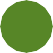 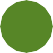 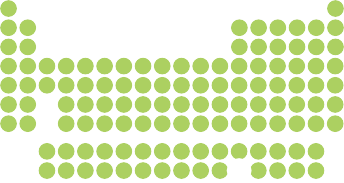 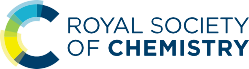 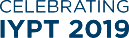 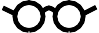 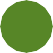 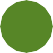 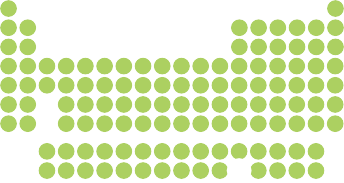 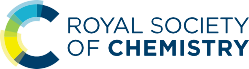 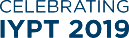 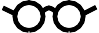 Ci	© 2019 Andy Brunning/Royal Society of Chemistry#IYPT2019